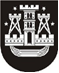 KLAIPĖDOS MIESTO SAVIVALDYBĖS TARYBASPRENDIMASDĖL PRITARIMO KLAIPĖDOS MIESTO SAVIVALDYBĖS BIUDŽETINIŲ SOCIALINIŲ PASLAUGŲ ĮSTAIGŲ 2021 METŲ VEIKLOS ATASKAITOMS2022 m. balandžio 28 d. Nr. T2-87KlaipėdaVadovaudamasi Lietuvos Respublikos vietos savivaldos įstatymo 16 straipsnio 2 dalies 19 punktu ir Klaipėdos miesto savivaldybės tarybos veiklos reglamento, patvirtinto Klaipėdos miesto savivaldybės tarybos 2016 m. birželio 23 d. sprendimu Nr. T2-184 „Dėl Klaipėdos miesto savivaldybės tarybos veiklos reglamento patvirtinimo“, 15.5 papunkčiu, Klaipėdos miesto savivaldybės taryba nusprendžia:1. Pritarti pridedamoms Klaipėdos miesto savivaldybės biudžetinių socialinių paslaugų įstaigų 2021 metų veiklos ataskaitoms:1.1. BĮ Neįgaliųjų centro „Klaipėdos lakštutė“ 2021 metų veiklos ataskaitai;1.2. BĮ Klaipėdos miesto globos namų 2021 metų veiklos ataskaitai;1.3. BĮ Klaipėdos socialinių paslaugų centro „Danė“ 2021 metų veiklos ataskaitai;1.4. BĮ Klaipėdos vaikų globos namų „Rytas“ 2021 metų veiklos ataskaitai;1.5. BĮ Klaipėdos miesto šeimos ir vaiko gerovės centro 2021 metų veiklos ataskaitai;1.6. BĮ Klaipėdos miesto socialinės paramos centro 2021 metų veiklos ataskaitai;1.7. BĮ Klaipėdos miesto nakvynės namų 2021 metų veiklos ataskaitai.2. Skelbti šį sprendimą Klaipėdos miesto savivaldybės interneto svetainėje.Savivaldybės mero pavaduotojasArūnas Barbšys